УРОК    ПО  МАТЕМАТИКЕ   В   3  КЛАССЕТема : Умножение восьми, на 8 и соответствующие случаи деленияЦели: закреплять навыки знания таблицы умножения и деления на 2,3,4,5,6,7; составить таблицы умножения восьми и на 8, рассмотреть соответствующие случаи деления; совершенствовать вычислительные навыки, закреплять умения анализировать и решать текстовые задачи; развивать познавательный интерес, память, речь, расширять кругозор, логическое мышление. Воспитание трудолюбия на уроке.Демонстрационные материалы : памятки , схемы , презентация .Раздаточные материалы : карточки с примерами , конверты с геометрическими фигурами , лучики .  Организационный момент. Мотивация учебной деятельности Минутка « Релаксации » .Начнем свой урок с улыбки .  Прикоснитесь друг к другу ладошками и передайте свою уверенность в том , что у вас сегодня все получится . Улыбнитесь . - Что вы передали  своему другу ? Дети сегодня у нас необычный урок ….мы сегодня путешествуем в ….. как вы думаете куда ? Закройте глаза ,открываем . - Где мы дети ? Правильно в Лесной «  школе» . Здесь животные учатся так же как и вы .Они нам прислали телеграмму . Кто хочет прочитать ? Милые дети ! мы ,животные очень любили  учится  и трудится ,  Но у нас БЕДА ! Злая королева заколдовала нас и нашу школу и мы не можем теперь учится Помогите нам чем сможете !!!_ Ну что дети готовы помочь нашим меньшим братьям ? Тогда вперед ! Девиз урока:Так таблицу будем знать,
Чтобы было только “5”!- Зачем нам хорошо нужно знать таблицу умножения? /ответы детей/II. Актуализация опорных знаний1 Минутка чистописания Запишем число , классная работа .- Игра « Фотограф »  16  45   24  32  36 - Какое число  лишнее  ?  -Почему ?   ( все числа в ряду четные , а 45 – нечетное, )Дайте характеристику этому числу , пользуясь памяткой .А теперь запишем это число ( показ написания этого числа на доске ) 2. Устный счет . Игра  «Спасающий круг » . Ученики отвечают сидя , если не знают ответ – встают (« тонут» ).   А одноклассники , чтобы «спасти» друга , задают свой пример . Вычисления в пределах 10049 + 51                  24 + 17                       42 + 8 100 – 46                35 + 14                       57 + 832 + 8                    32 + 8                           75 – 20 - МОЛОДЦЫ ! Дети мы спасли первого зверька !  ( Зайченка )3. Игра « ЛОТО »Дети в каждого из вас есть карточка , мы сыграем в игру « ЛОТО »  и повторим таблицу умножения . Готовы ? 1. Найдите произведение 5 и 6  ( 30)2.Найдите произведение 6 и 2. (12)3.Первый множитель 3, второй множитель 9. Найди произведение. (27)4. Число  4, увеличили в  8 раз  . (32)5.Делимое 24 , делитель  8 . Чему равно частное ? ( 3 )6.Чило 49  уменьшили в 7 раз ? ( 8 )7.Число 60 уменьшили в 10 раз , Сколько получили ? ( 6 ) - Какие  числа остались ? Что обьединяет эти  числа ? ( Все числа двухзначные , парные )Чем рознятся ? ( каждое из чисел имеет разное количество десятков и единиц )Итог : дети ,  что мы только что повторили ? Активными   были….И мы спасли еще одного зверька ( Медвежонок ) ФизкультминуткаIII. Сообщение темы и постановка цели урока . Постановка проблемы .Решите задачу.8 котят в лес пошли
И по 8 грибов они нашли.
Сосчитайте, кто готов,
Сколько найдено грибов?Построение проекта и выхода из затруднения - Как сосчитать? (8·8) Но ведь мы не знаем, сколько это будет. Можем заменить сложением: 8+8+8+8+8+8+8+8. Но так очень долго считать. Что же делать? [?!] (проблема) => постановка учебных задач. Составить таблицу умножения на 8. Дети мы должны составить таблицу умножения восьми , на восемь и соответствующие случаи деления. IV .Работа над новым материалом. - Дети вы уже знаете сколько будет :2 *8 = 163 *8 = 24                  3 * 8 = 24 4* 8 =32                  5 * 8 = 406* 8 = 48                   7 *8 = 56 Как нам составить таблицу умножения восьми ? Какое правило нам понадобится ? ( от перестановки множителей произведение не изменяется ). - А сколько же  будет  -- Дети , посмотрите на произведение  таблицы умножения числа 8 , какую закономерность вы заметили ? ( каждое последующее произведение увеличивается на 8 единиц ) - Давайте решим эти примеры ( ученики работают у доски ) .- Нам осталось составить таблицу деления числа 8 .А какое правило нам нужно вспомнить , чтобы ее составить?( Если произведение разделить на один из множителей, то получится второй множитель ). Итог : -Какими правилами пользовались, когда составляли таблицу?1.От перестановки множителей произведение не изменяется. 
2. Если произведение разделить на один из множителей, то получится второй множитель./- Мы спасли …Лисичку-Сестричку V. Первичное закрепление1 . Игра « Мальчики и девочки » ( ритмическая игра ) Устное решение примеров из учебника, используя вновь составленную таблицу.2 .Самостоятельная работа .Самопроверка  . Игра «Чемпион » ( самостоятельное решение примеров ) - Ребята , сейчас вы поиграете в игру и заодно проверите свои знания , которые получили на сегодняшнем уроке . 3. Физкультминутка4. Решения  задачи № 4 на странице 74.1.  Читает  задачу ученик вслух  , потом учитель , самостоятельно .2. Анализ задачи .В магазине продали 24 кг лука, чеснока в 4 раза меньше, а моркови – в 8 раз больше, чем чеснока. Сколько продали моркови?- О чем задача ? - Что известно ? Какой вопрос задачи ? Найдите и еще раз прочитайте .-  Какие главные слова для краткого условия ?Запишем Лука - 24 кг
Чеснока - ? в 4 р. меньше
Моркови - ? в 8 р. больше- Дети , сможем мы сразу дать  ответ на вопрос задачи ? Почему ? - Что неизвестно ? - Сможем за данными задачи найти сколько чеснока ? - Каким действием  ?  - Какие числа будем делить ? Класс ведет ученик :
1) 24 : 4 = 6 ( шт. ) – чеснока ;
Докажет действие деление …..2 ) 6  · 8 = 48 (кг) – моркови.- Докажет действие деление ……
Итог : что повторили , когда решали задачу ?   -  Мы спасли мудрую сову VI.Включение нового знания в систему знаний и повторение . Решение уравнений На доске карточки с уравнениями . Задание :решить те уравнения , в которых неизвестное решается действием сложением  . Работа у доски Х – 27 = 54               100- х = 63            х + 18 = 67 - Давайте повторим памятку Читаю уравнение …..Известно…….Неивестно…..Чтоб найти неивестное….Делаю проверку …..Вывод : чтоб найти неизвестное уменьшаемое …                Чтоб найти неизвестное слагаемое ……Задание с геометрическим материалом Парная работа . Игра « Вычислитель »- Ребята ,вы сейчас поработаете  в паре . У вас на парте есть конверт . Откройте и посмотрите что в нем лежит . Правильно , геометрические фигуры . Кикие  геометрические фигуры ? ( прямоуголь-ники ) Докажите .Ваше задание : найти  прямоугольник площадь которого равна 16 см кв.- какого цвета прямоугольник с заданной площадью ? - Докажите , что это прямоугольник с площадью 16 см кв. Итог : как вычислить  площадь прямоугольника ?   Мы спасли  цыпленка .- Молодцы , ребята , вы   хорошо поработали  и за это вам солнышко подарило свои  лучики . Давайте развеем ими темноту в лесной школе  . И так мы докажем что свет побеждает тьму. VII. Рефлексия учебной деятельности на уроке . Мы сегодня узнали…Мы сегодня повторили Мы развивали ..У меня возникли затруднения …Мне было интересно…VIII. Домашнее задание IX. Оценивание Читаю уравнение Известно…….Неизвестно…..Чтоб найти неизвестное….Делаю проверку …2 * 8 = 16 3 * 8 = 24                4* 8 =32 5 * 8 = 40 6* 8 = 48  7 *8 = 56   8 * 8 =    8 * 9 =   8 * 10 = х – 27 = 54100- х = 63х + 18 = 67?            ?           ?12 =  ** 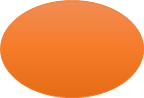 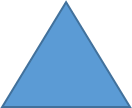 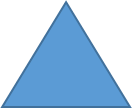 12 =   * 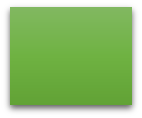 24 = *** 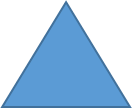 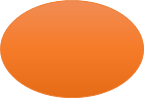 24 =  *  * 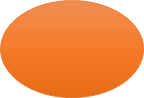 “+” - знаю, умею, могу; “?” - сомневаюсь, “ - “ - трудно, сложноЗАКРЕПЛЯТЬ ….СОВЕРШЕНСТВОВАТЬ ….РАЗВИВАТЬ …..Так таблицу будем знать,
Чтобы было только “5”!3056681227326388·88·98·109·810·864:872:880:872:980:108 * 58*28 *88 * 38 * 68 * 78 * 98 * 108 * 48  *  18 * 024 : 840: 864 : 872 : 880  : 88 * 68 * 78 * 98 * 1013 + 69 =                 56 + 17 =          64+ 13 =24 +  47 =                 75 – 26=           83- 26 =56 + 17 =          65 + 15 =            96- 12 = 38 + 45 =           96- 15 =              100- 45=  13 + 69 =                 56 + 17 =          64+ 13 =24 +  47 =                 75 – 26=           83- 26 =56 + 17 =          65 + 15 =            96- 12 = 38 + 45 =           96- 15 =              100- 45=  13 + 69 =                 56 + 17 =          64+ 13 =24 +  47 =                 75 – 26=           83- 26 =56 + 17 =          65 + 15 =            96- 12 = 38 + 45 =           96- 15 =              100- 45=  13 + 69 =                 56 + 17 =          64+ 13 =24 +  47 =                 75 – 26=           83- 26 =56 + 17 =          65 + 15 =            96- 12 = 38 + 45 =           96- 15 =              100- 45=  13 + 69 =                 56 + 17 =          64+ 13 =24 +  47 =                 75 – 26=           83- 26 =56 + 17 =          65 + 15 =            96- 12 = 38 + 45 =           96- 15 =              100- 45=  13 + 69 =                 56 + 17 =          64+ 13 =24 +  47 =                 75 – 26=           83- 26 =56 + 17 =          65 + 15 =            96- 12 = 38 + 45 =           96- 15 =              100- 45=  13 + 69 =                 56 + 17 =          64+ 13 =24 +  47 =                 75 – 26=           83- 26 =56 + 17 =          65 + 15 =            96- 12 = 38 + 45 =           96- 15 =              100- 45=  13 + 69 =                 56 + 17 =          64+ 13 =24 +  47 =                 75 – 26=           83- 26 =56 + 17 =          65 + 15 =            96- 12 = 38 + 45 =           96- 15 =              100- 45=  13 + 69 =                 56 + 17 =          64+ 13 =24 +  47 =                 75 – 26=           83- 26 =56 + 17 =          65 + 15 =            96- 12 = 38 + 45 =           96- 15 =              100- 45=  13 + 69 =                 56 + 17 =          64+ 13 =24 +  47 =                 75 – 26=           83- 26 =56 + 17 =          65 + 15 =            96- 12 = 38 + 45 =           96- 15 =              100- 45=  13 + 69 =                 56 + 17 =          64+ 13 =24 +  47 =                 75 – 26=           83- 26 =56 + 17 =          65 + 15 =            96- 12 = 38 + 45 =           96- 15 =              100- 45=  13 + 69 =                 56 + 17 =          64+ 13 =24 +  47 =                 75 – 26=           83- 26 =56 + 17 =          65 + 15 =            96- 12 = 38 + 45 =           96- 15 =              100- 45=  8 * 9 =        28 : 7 =        16 + 20 : 4 =       3 * 8 =  32 : 8 =      8 * 9 =        28 : 7 =        16 + 20 : 4 =       3 * 8 =  32 : 8 =      8 * 9 =        28 : 7 =        16 + 20 : 4 =       3 * 8 =  32 : 8 =      8 * 9 =        28 : 7 =        16 + 20 : 4 =       3 * 8 =  32 : 8 =      8 * 9 =        28 : 7 =        16 + 20 : 4 =       3 * 8 =  32 : 8 =      8 * 9 =        28 : 7 =        16 + 20 : 4 =       3 * 8 =  32 : 8 =      8 * 9 =        28 : 7 =        16 + 20 : 4 =       3 * 8 =  32 : 8 =      8 * 9 =        28 : 7 =        16 + 20 : 4 =       3 * 8 =  32 : 8 =      8 * 9 =        28 : 7 =        16 + 20 : 4 =       3 * 8 =  32 : 8 =      8 * 9 =        28 : 7 =        16 + 20 : 4 =       3 * 8 =  32 : 8 =      8 * 9 =        28 : 7 =        16 + 20 : 4 =       3 * 8 =  32 : 8 =      8 * 9 =        28 : 7 =        16 + 20 : 4 =       3 * 8 =  32 : 8 =      8 * 9 =        28 : 7 =        16 + 20 : 4 =       3 * 8 =  32 : 8 =      8 * 9 =        28 : 7 =        16 + 20 : 4 =       3 * 8 =  32 : 8 =      8 * 9 =        28 : 7 =        16 + 20 : 4 =       3 * 8 =  32 : 8 =      8 * 9 =        28 : 7 =        16 + 20 : 4 =       3 * 8 =  32 : 8 =      8 * 9 =        28 : 7 =        16 + 20 : 4 =       3 * 8 =  32 : 8 =      8 * 9 =        28 : 7 =        16 + 20 : 4 =       3 * 8 =  32 : 8 =      30566812  273263830566812  273263830566812  273263830566812  273263830566812  273263830566812  273263830566812  273263830566812  273263830566812  273263830566812  273263830566812  273263830566812  273263836171518  2432941636171518  2432941636171518  2432941636171518  2432941636171518  2432941636171518  2432941636171518  2432941636171518  2432941636171518  243294161234итог1234итог1234итог1234итог1234итог1234итог1234итог1234итог1234итог1234итог1234итог1234итог1234итог1234итог1234итог1234итог